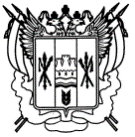 Российская ФедерацияРостовская областьЗаветинский районМуниципальное образование «Савдянское сельское поселение»Собрание депутатов Савдянского сельского поселенияР е ш е н и еО    внесении изменений в решение  Собрания       депутатов     сельского поселения    от 28.12.2022    № 34«О бюджете Савдянского сельского поселения Заветинского   района на 2023 год и на плановый период 2024и 2025 годов»        Принято        Собранием депутатов                                           27 декабря 2023 года                            Рассмотрев предложения администрации Савдянского сельского поселения по внесению изменений в решение  Собрания депутатов сельского поселения от 28.12.2022 № 34  «О бюджете Савдянского сельского поселения Заветинского района на 2023 год и на плановый период 2024 и 2025 годов», Собрание депутатов Савдянского сельского поселения, в соответствии со статьей 25 Устава муниципального образования «Савдянское сельское поселение»,  Собрание депутатов Савдянского сельского поселения                                                          РЕШИЛО:            1. Внести в решение Собрания депутатов сельского поселения от 28.12.2022 № 34 «О бюджете Савдянского сельского поселения Заветинского района на 2023 год и на плановый период 2024и 2025 годов», следующие изменения:            1) в пункте 1:            в подпункте 1 цифры «12408,4» заменить цифрами «17329,8»;            в подпункте 2 цифры «12864,4» заменить цифрами «17785,8»;            2) в пункте 9:            в подпункте 2 на 2023 год цифры «128,0» заменить цифрами «130,1»;           3)  приложение 1 изложить в следующей редакции:Объем поступления доходов бюджет Савдянского сельского поселения Заветинского района на 2023 год и на плановый период 2024 и 2025 годов    (тыс. рублей)4)  приложение 2 изложить в следующей редакции:(тыс. рублей)  5)  приложение 4 изложить в следующей редакции:Распределение бюджетных ассигнований по разделам, подразделам,целевым статьям (муниципальным программам Савдянского сельского поселения Заветинского районаи непрограммным направлениям деятельности),группам (подгруппам) видов расходов классификации расходовбюджета Савдянского сельского поселения Заветинского района на 2023 год и на плановый период 2024 и 2025 годов                                                                                                          (тыс. рублей)Ведомственная структура бюджета Савдянского сельского поселения Заветинского района на 2023 год и на плановый период 2024 и 2025 годов                                                                                                          (тыс. рублей)    7)  приложение 6 изложить в следующей редакции:                                                                                                        «Приложение 6Распределение бюджетных ассигнованийпо целевым статьям (муниципальным программам Савдянского сельского поселения Заветинского районаи непрограммным направлениям деятельности),группам видов расходов, разделам, подразделам классификациирасходов бюджета Савдянского сельского поселения Заветинского района на 2023год и на плановый период 2024 и 2025 годов                                                                                                         (тыс. рублей)8)  приложение 7 изложить в следующей редакции:                                                                                                                                                                                    «Приложение 7                                                                                                                                                         к решению Собрания депутатов                                                                                                                                                     Савдянского сельского поселения                                                                                                                                                   «О бюджете Савдянского сельского                                                                                                                                     поселения Заветинского района на 2023 год                                                                                                                                        и на плановый период 2024 и 2025 годов» Распределение субвенций бюджету Савдянского сельского поселения Заветинского районаиз областного бюджета на 2023 год и на плановый период 2024 и 2025 годов                                          (тыс. рублей)9) Прилож                                9) приложение 8 изложить в следующей редакции:                                                                                                                                                                                   «Приложение 8                                                                                                                                                         к решению Собрания депутатов                                                                                                                                                     Савдянского сельского поселения                                                                                                                                                   «О бюджете Савдянского сельского                                                                                                                                     поселения Заветинского района на 2023 год                                                                                                                                        и на плановый период 2024 и 2025 годов» Межбюджетные трансферты, бюджету Савдянского сельского поселения Заветинского районаиз областного бюджета на 2023 год и на плановый период 2024 и 2025 годов                                                                                                                                                              (тыс. рублей) 2. Настоящее решение вступает в силу со дня его официального обнародования 3. Контроль за исполнением настоящего решения, возложить на постоянную комиссию по бюджету, местным налогам, сборам,     тарифам и муниципальной собственности (С.В. Громенко).     Председатель Собрания депутатов -     глава Савдянского сельского поселения                                 Н.А.Наумова                                          хутор Савдя    27 декабря 2023 года           № 58                                                                                                                  «Приложение 1                                                                                        к решению Собрания депутатов                                                                                    Савдянского сельского поселения                                                            «О бюджете Савдянского сельского поселения                                                                                      Заветинского района на 2023 год                                                                             и на плановый период 2024 и 2025 годов»Код бюджетной классификации Российской ФедерацииНаименование кода поступлений в бюджет, группы, подгруппы, статьи, подстатьи, элемента, подвида доходов, классификации операций сектора государственного управления2023 г.2024 г.2025 г.ДОХОДЫ1 00 00000 00 0000 000НАЛОГОВЫЕ И НЕНАЛОГОВЫЕ ДОХОДЫ7695,25254,85395,3Налоговые доходы7685,25254,85395,31 01 00000 00 0000 000НАЛОГИ НА ПРИБЫЛЬ, ДОХОДЫ530,0545,9562,31 01 02000 01 0000 110Налог на доходы физических лиц530,0545,9562,31 01 02010 01 0000 110Налог на доходы физических лиц с доходов, источником которых является налоговый агент, за исключением доходов, в отношении которых исчисление и уплата налога осуществляются в соответствии со статьями 227, 227.1 и 228 Налогового кодекса Российской Федерации530,0545,9562,31 05 00000 00 0000 000НАЛОГИ НА СОВОКУПНЫЙ ДОХОД6576,94 120,04 243,61 05 03000 01 0000 110Единый сельскохозяйственный налог6576,94 120,04 243,61 05 03010 01 0000 110Единый сельскохозяйственный налог6576,94 120,04 243,61 06 00000 00 0000 000НАЛОГИ НА ИМУЩЕСТВО574,0574,0574,01 06 01000 00 0000 110Налог на имущество физических лиц130,0130,0130,01 06 01030 10 0000 110Налог на имущество физических лиц, взимаемый по ставкам, применяемым к объектам налогообложения, расположенным в границах сельских поселений130,0130,0130,01 06 06000 00 0000 110Земельный налог444,0444,0444,01 06 06030 00 0000 110Земельный налог с организаций44,044,044,01 06 06033 10 0000 110Земельный налог с организаций, обладающих земельным участком, расположенным в границах сельских поселений44,044,044,01 06 06040 00 0000 110Земельный налог с физических лиц400,0400,0400,001 06 06043 10 0000 110Земельный налог с физических лиц, обладающих земельным участком, расположенным в границах сельских поселений400,0400,0400,001 08 00000 00 0000 000ГОСУДАРСТВЕННАЯ ПОШЛИНА4,34,44,51 08 04000 01 0000 110Государственная пошлина за совершение нотариальных действий (за исключением действий, совершаемых консульскими учреждениями Российской Федерации)4,34,44,51 08 04020 01 0000 110Государственная пошлина за совершение нотариальных действий должностными лицами органов местного самоуправления, уполномоченными в соответствии с законодательными актами Российской Федерации на совершение нотариальных действий4,34,44,5Неналоговые доходы10,010,510,91 16 00000 00 0000 000ШТРАФЫ, САНКЦИИ, ВОЗМЕЩЕНИЕ УЩЕРБА10,010,510,91 16 02000 02 0000 140Административные штрафы, установленные законами субъектов Российской Федерации об административных правонарушениях10,010,510,91 16 02020 02 0000 140Административные штрафы, установленные законами субъектов Российской Федерации об административных правонарушениях, за нарушение муниципальных правовых актов10,010,510,92 00 00000 00 0000 000БЕЗВОЗМЕЗДНЫЕ ПОСТУПЛЕНИЯ9792,34505,84073,22 02 00000 00 0000 000БЕЗВОЗМЕЗДНЫЕ ПОСТУПЛЕНИЯ ОТ ДРУГИХ БЮДЖЕТОВ БЮДЖЕТНОЙ СИСТЕМЫ РОССИЙСКОЙ ФЕДЕРАЦИИ9 792,34 505,84 073,22 02 10000 00 0000 150Дотации бюджетам бюджетной системы Российской Федерации5 685,04 371,93 934,72 02 15001 00 0000 150Дотации на выравнивание бюджетной обеспеченности5 464,94371,93 934,72 02 15001 10 0000 150Дотации бюджетам сельских поселений на выравнивание бюджетной обеспеченности из бюджета субъекта Российской Федерации5 464,94371,93 934,72 02 15002 00 0000 150Дотации бюджетам на поддержку мер по обеспечению сбалансированности бюджетов220,10,00,02 02 15002 10 0000 150Дотации бюджетам сельских поселений на поддержку мер по обеспечению сбалансированности бюджетов220,10,00,02 02 30000 00 0000 150Субвенции бюджетам бюджетной системы Российской Федерации130,3133,9138,52 02 30024 00 0000 150Субвенции местным бюджетам на выполнение передаваемых полномочий субъектов Российской Федерации0,20,20,22 02 30024 10 0000 150Субвенции бюджетам сельских поселений на выполнение передаваемых полномочий субъектов Российской Федерации0,20,20,22 02 35118 00 0000 150Субвенции бюджетам на осуществление первичного воинского учета органами местного самоуправления поселений, муниципальных и городских округов130,1133,7138,32 02 35118 10 0000 150Субвенции бюджетам сельских поселений на осуществление первичного воинского учета органами местного самоуправления поселений, муниципальных и городских округов130,1133,7138,32 02 40000 00 0000 150Иные межбюджетные трансферты3 819,30,00,02 02 49999 00 0000 150Прочие межбюджетные трансферты, передаваемые бюджетам3 819,30,00,02 02 49999 10 0000 150Прочие межбюджетные трансферты, передаваемые бюджетам сельских поселений3 819,30,00,0ИТОГО ДОХОДОВ17329,89 760,69 468,5»;                                                                                                             «Приложение 2                                                                                        к решению Собрания депутатов                                                                                    Савдянского сельского поселения                                                            «О бюджете Савдянского сельского поселения                                                                                      Заветинского района на 2023 год                                                                             и на плановый период 2024 и 2025 годов»Источники внутреннего финансирования дефицита бюджета Савдянского сельского поселения Заветинского района на 2023 год и на плановый период 2024 и 2025 годовКодНаименование2023 г.2024 г.2025 г.КодНаименование2023 г.2024 г.2025 г.01 00 00 00 00 0000 000ИСТОЧНИКИ ВНУТРЕННЕГО ФИНАНСИРОВАНИЯ ДЕФИЦИТОВ БЮДЖЕТОВ456,00,00,001 05 00 00 00 0000 000Изменение остатков средств на счетах по учету средств бюджетов456,00,00,001 05 00 00 00 0000 500Увеличение остатков средств бюджетов17 329,89 760,09 468,501 05 02 00 00 0000 500Увеличение прочих остатков средств бюджетов17 329,89 760,09 468,501 05 02 01 00 0000 510Увеличение прочих остатков денежных средств бюджетов17 329,89 760,09 468,501 05 02 01 10 0000 510Увеличение прочих остатков денежных средств бюджетов сельских поселений17 329,89 760,09 468,501 05 00 00 00 0000 600Уменьшение остатков средств бюджетов17 785,89 760,09 468,501 05 02 00 00 0000 600Уменьшение прочих остатков средств бюджетов17 785,89 760,09 468,501 05 02 01 00 0000 610Уменьшение прочих остатков денежных средств бюджетов17 785,89 760,09 468,501 05 02 01 10 0000 610Уменьшение прочих остатков денежных средств бюджетов сельских поселений17 785,89 760,09 468,5Всего456,00,00,0»;                                                                                                                     «Приложение 4                                                                                          к решению Собрания депутатов                                                                                       Савдянского сельского поселения                                                               «О бюджете Савдянского сельского поселения                                                                                        Заветинского района на 2023 год                                                                             и на плановый период 2024 и 2025 годов»НаименованиеРзПРЦСРВР2023 г2024 г.2025 г.Всего17 785,89 760,69 468,5ОБЩЕГОСУДАРСТВЕННЫЕ ВОПРОСЫ01008156,96 232,56 285,6Функционирование Правительства Российской Федерации, высших исполнительных органов субъектов Российской Федерации, местных администраций01047 903,35 892,35 732,3Расходы на выплаты по оплате труда работников органов местного самоуправления Савдянского сельского поселения в рамках подпрограммы «Обеспечение реализации муниципальной программы Савдянского сельского поселения «Муниципальная политика» муниципальной программы Савдянского сельского поселения «Муниципальная политика» (Расходы на выплаты персоналу государственных (муниципальных) органов)010407.2.00.001101206042,35 120,65 120,6Расходы на выплаты по оплате труда работников органов местного самоуправления Савдянского сельского поселения в рамках подпрограммы «Обеспечение реализации муниципальной программы Савдянского сельского поселения «Муниципальная политика» муниципальной программы Савдянского сельского поселения «Муниципальная политика» (Социальные выплаты гражданам, кроме публичных нормативных социальных выплат)010407.2.00.00110320128,6Расходы на обеспечение функций органов местного самоуправления Савдянского сельского поселения в рамках подпрограммы «Обеспечение реализации муниципальной программы Савдянского сельского поселения «Муниципальная политика» муниципальной программы Савдянского сельского поселения «Муниципальная политика» (Иные закупки товаров, работ и услуг для обеспечения государственных (муниципальных) нужд)010407.2.00.001902401682,6720,0600,0Расходы на обеспечение функций органов местного самоуправления Савдянского сельского поселения в рамках подпрограммы «Обеспечение реализации муниципальной программы Савдянского сельского поселения «Муниципальная политика» муниципальной программы Савдянского сельского поселения «Муниципальная политика» (Уплата налогов, сборов и иных платежей)010407.2.00.0019085049,551,511,5Расходы на осуществление полномочий по определению в соответствии с частью 1 статьи 11.2 Областного закона от 25 октября 2002 года № 273-ЗС «Об административных правонарушениях» перечня должностных лиц, уполномоченных составлять протоколы об административных правонарушениях в рамках непрограммных расходов органов местного самоуправления Савдянского сельского поселения (Иные закупки товаров, работ и услуг для обеспечения государственных (муниципальных) нужд)010499.9.00.723902400,20,20,2Обеспечение деятельности финансовых, налоговых и таможенных органов и органов финансового (финансово-бюджетного) надзора010640,840,840,8Иные межбюджетные трансферты, передаваемые бюджету района на осуществление части полномочий по решению вопросов местного значения в соответствии с заключенными соглашениями на расходы на осуществление внутреннего муниципального контроля в рамках непрограмных расходов органов местного самоуправления Савдянского сельского поселения (Иные межбюджетные трансферты)010699.9.00.8606054040,8 40,840,8 Резервные фонды011150,010,010,0Резервный фонд Администрации Савдянского сельского поселения на финансовое обеспечение непредвиденных расходов в рамках непрограммных расходов органов местного самоуправления Савдянского сельского поселения (Резервные средства)011199.1.00.9020087050,010,010,0Другие общегосударственные вопросы0113162,8289,4502,5Мероприятия на информационно-пропагандистское противодействие экстремизму и терроризму в рамках подпрограммы «Профилактика экстремизма и терроризма в Савдянском сельском поселении» муниципальной программы Савдянского сельского поселения «Обеспечение общественного порядка и противодействие преступности на территории Савдянского сельского поселения» (Иные закупки товаров, работ и услуг для обеспечения государственных (муниципальных) нужд)011306.1.00.26100240  1,01,01,0Мероприятие на поощрение членов добровольной народной дружины в рамках подпрограммы «Профилактика экстремизма и терроризма в Савдянском сельском поселении» муниципальной программы Савдянского сельского поселения «Обеспечение общественного порядка и противодействие преступности на территории Савдянского сельского поселения» (Иные закупки товаров, работ и услуг для обеспечения государственных (муниципальных) нужд)011306.1.00.2627024040,01,01,0Меры по общей профилактике наркомании, формированию антинаркотического мировоззрения в рамках подпрограммы «Комплексные меры противодействия злоупотреблению наркотиками и их незаконному обороту» муниципальной программы Савдянского сельского поселения «Обеспечение общественного порядка и противодействие преступности на территории Савдянского сельского поселения» (Иные закупки товаров, работ и услуг для обеспечения государственных (муниципальных) нужд)011306.2.00.261102401,01,01,0Мероприятия на выполнение прочих обязательств муниципального образования в рамках подпрограммы «Обеспечение реализации муниципальной программы Савдянского сельского поселения «Муниципальная политика» муниципальной программы Савдянского сельского поселения «Муниципальная политика» (Иные закупки товаров, работ и услуг для обеспечения государственных (муниципальных) нужд)011307.2.00.2614024042,122,710,0Мероприятия на выполнение прочих обязательств муниципального образования в рамках подпрограммы «Обеспечение реализации муниципальной программы Савдянского сельского поселения «Муниципальная политика» муниципальной программы Савдянского сельского поселения «Муниципальная политика» (Уплата налогов, сборов и иных платежей)011307.2.00.2614085045,720,020,0Расходы на выполнение работ по технической инвентаризации и паспортизации, изготовление технических планов на объекты имущества числящихся в реестре в рамках подпрограммы ««Техническая инвентаризация и оформление кадастровых паспортов на объекты находящиеся в муниципальной собственности» муниципальной программы Савдянского сельского поселения «Управление и распоряжение муниципальным имуществом в муниципальном образовании «Савдянское сельское поселение» (Иные закупки товаров, работ и услуг для обеспечения государственных (муниципальных) нужд)011308.1.00.2615024031,01,01,0Расходы на независимую оценку объектов недвижимости в рамках подпрограммы «Техническая инвентаризация и оформление кадастровых паспортов на объекты, находящиеся в муниципальной собственности» муниципальной программы Савдянского сельского поселения «Управление и распоряжение муниципальным имуществом в муниципальном образовании «Савдянское сельское поселение» (Иные закупки товаров, работ и услуг для обеспечения государственных (муниципальных) нужд)011308.1.00.261702401,01,01,0Расходы на межевание земельных участков и постановка их на кадастровый учёт в рамках подпрограммы «Межевание земельных участков и постановка их на кадастровый учёт» муниципальной программы Савдянского сельского поселения «Управление и распоряжение муниципальным имуществом в муниципальном образовании «Савдянское сельское поселение» (Иные закупки товаров, работ и услуг для обеспечения государственных (муниципальных) нужд)011308.2.00.261802401,01,01,0Условно утвержденные расходы в рамках непрограммных расходов органов местного самоуправления Савдянского сельского поселения (Специальные расходы)011399.9.00.90110880240,7466,5НАЦИОНАЛЬНАЯ ОБОРОНА0200130,1133,7138,3Мобилизационная и вневойсковая подготовка0203130,1133,7138,3Расходы на осуществление первичного воинского учета на территориях, где отсутствуют военные комиссариаты в рамках непрограммных расходов органов местного самоуправления Савдянского сельского поселения (Расходы на выплаты персоналу государственных (муниципальных) органов)020399.9.00.51180120123,6133,7138,3Расходы на осуществление первичного воинского учета на территориях, где отсутствуют военные комиссариаты в рамках непрограммных расходов органов местного самоуправления Савдянского сельского поселения (Закупка товаров, работ и услуг для обеспечения государственных муниципальных) нужд)020399.9.00.511802006,50,00,0НАЦИОНАЛЬНАЯ БЕЗОПАСНОСТЬ И ПРАВООХРАНИТЕЛЬНАЯ ДЕЯТЕЛЬНОСТЬ03004 172,253,052,0Защита населения и территории от чрезвычайных ситуаций природного и техногенного характера, пожарная безопасность03104 172,253,052,0Мероприятия по дооснащению современным противопожарным, инвентарем, первичными средствами пожаротушения и улучшение противопожарной защищенности подведомственных объектов в рамках подпрограммы "Пожарная безопасность" муниципальной программы "Защита населения и территории от чрезвычайных ситуаций, обеспечение пожарной безопасности и безопасности людей на водных объектах на территории Савдянского сельского поселения" (Иные закупки товаров, работ и услуг для обеспечения государственных (муниципальных) нужд)031001.1.00.26000240  30,14,04,0Расходы на мероприятия по страхованию добровольных пожарных от несчастных случаев и болезней в рамках подпрограммы «Пожарная безопасность» муниципальной программы Cавдянского сельского поселения «Защита населения и территории от чрезвычайных ситуаций, обеспечение пожарной безопасности и безопасности людей на водных объектах на территории Савдянского сельского поселения» (Иные закупки товаров, работ и услуг для обеспечения государственных (муниципальных) нужд)031001.1.00.262302402,82,01,0Стимулирование добровольных пожарных дружинников в рамках подпрограммы «Пожарная безопасность» муниципальной программы Cавдянского сельского поселения «Защита населения и территории от чрезвычайных ситуаций, обеспечение пожарной безопасности и безопасности людей на водных объектах на территории Савдянского сельского поселения» (Иные закупки товаров, работ и услуг для обеспечения государственных (муниципальных) нужд)031001.1.00.263102401,045,045,0Расходы на обеспечение первичных мер пожарной безопасности на территории поселений в рамках подпрограммы "Пожарная безопасность" муниципальной программы Савдянского сельского поселения "Защита населения и территории от чрезвычайных ситуаций, обеспечение пожарной безопасности людей на водных объектах на территории Савдянского сельского поселения" (Иные закупки товаров, работ и услуг для обеспечения государственных (муниципальных) нужд)031001.1.00. S48502403976,5    0,0    0,0Мероприятия по предупреждению чрезвычайных ситуаций и пропаганды среди населения безопасности жизнедеятельности и обучение действиям при возникновении чрезвычайных ситуаций, распространением памяток, листовок, плакатов в рамках подпрограммы "Защита населения от чрезвычайных ситуаций" муниципальной программы "Защита населения и территории от чрезвычайных ситуаций, обеспечение пожарной безопасности и безопасности людей на водных объектах на территории Савдянского сельского поселения" (Иные закупки товаров, работ и услуг для обеспечения государственных (муниципальных) нужд) (Иные закупки товаров, работ и услуг для обеспечения государственных (муниципальных) нужд)031001.2.00.260102402,02,02,0ЖИЛИЩНО-КОММУНАЛЬНОЕ ХОЗЯЙСТВО05001 873,8587,8400,0Благоустройство05031 873,8587,8400,0Расходы на уличное освещение в рамках подпрограммы «Благоустройство» муниципальной программы Савдянского сельского поселения Благоустройство территории Савдянского сельского поселения» (Иные закупки товаров, работ и услуг для обеспечения государственных (муниципальных) нужд)050305.1.00.26050240341,9260,0260,0Расходы на озеленение территории сельского поселения в рамках подпрограммы «Благоустройство» муниципальной программы Савдянского сельского поселения «Благоустройство территории Савдянского сельского поселения» (Иные закупки товаров, работ и услуг для обеспечения государственных (муниципальных) нужд)050305.1.00.260602401,030,030,0Расходы по содержанию мест захоронения в рамках подпрограммы «Благоустройство» муниципальной программы Савдянского сельского поселения «Благоустройство территории Савдянского сельского поселения» (Иные закупки товаров, работ и услуг для обеспечения государственных (муниципальных) нужд)050305.1.00.2607024011,430,030,0Расходы на прочие мероприятия по благоустройству в рамках подпрограммы «Благоустройство» муниципальной программы Савдянского сельского поселения «Благоустройство территории Савдянского сельского поселения» (Иные закупки товаров, работ и услуг для обеспечения государственных (муниципальных) нужд)050305.1.00.260802401 518,5257,870,0Повышение потенциала территориального общественного самоуправления в решении проблем развития территорий в рамках подпрограммы "Развитие территориального общественного самоуправления на территории Савдянского сельского поселения" муниципальной программы Савдянского сельского поселения "Благоустройство территории Савдянского сельского поселения" (Иные закупки товаров, работ и услуг для обеспечения государственных (муниципальных) нужд)050305.2.00.262902401,010,010,0ОБРАЗОВАНИЕ070049,34,54,5Профессиональная подготовка, переподготовка и повышение квалификации070549,34,54,5Обеспечение дополнительного профессионального образования лиц, замещающих должности муниципальных служащих в рамках подпрограммы «Развитие муниципального управления и муниципальной службы в Савдянском сельском поселении, дополнительное профессиональное образование лиц, занятых в системе местного самоуправления» муниципальной программы «Муниципальная политика» (Иные закупки товаров, работ и услуг для обеспечения государственных (муниципальных) нужд)070507.1.00.2612024049,34,54,5КУЛЬТУРА, КИНЕМАТОГРАФИЯ08003 357,92 639,12 478,1Культура08013 357,92 639,12 478,1Расходы на обеспечение деятельностимуниципальных учреждений Савдянского сельскогопоселения (в части обеспечения деятельностимуниципальных казенных учреждений ипредоставления субсидий муниципальнымавтономным и бюджетным учреждениям навыполнение государственного задания) в рамкахподпрограммы «Развитие культуры» муниципальнойпрограммы Савдянского сельского поселения«Развитие культуры Савдянского сельскогопоселения» (Субсидии бюджетным учреждениям)080102.1.00.005906103 357,92 639,12 478,1СОЦИАЛЬНАЯ ПОЛИТИКА1000185,390,090,0Пенсионное обеспечение1001185,390,090,0Выплата государственной пенсии за выслугу лет лицам, замещавшим муниципальные должности и должности муниципальной службы в Савдянском сельском поселении в рамках подпрограммы "Социальная поддержка отдельных категорий граждан" муниципальной программы "Социальная поддержка граждан" (Публичные нормативные социальные выплаты гражданам)100110.1.00.26300310185,390,090,0ФИЗИЧЕСКАЯ КУЛЬТУРА И СПОРТ110020,020,020,0Массовый спорт110220,020,020,0Расходы на физическое воспитание населения Савдянского сельского поселения и обеспечение организации и проведения физкультурных и массовых мероприятий. Проведение спортивных праздников посвященных знаменательным датам и участие команд Савдянского сельского поселения в районных, зональных и областных соревнованиях в рамках подпрограммы «Развитие физической культуры и массового спорта в Савдянском сельском поселении» муниципальной программы Савдянского сельского поселения «Развитие физической культуры и спорта на территории Савдянского сельского поселения» (Иные закупки товаров, работ и услуг для обеспечения государственных (муниципальных) нужд)110203.1.00.2602024010,010,010,0Расходы на приобретение спортинвентаря и спортивной формы для спортивной команды сельского поселения в рамках подпрограммы «Развитие физической культуры и массового спорта в Савдянском сельском поселении» муниципальной программы Савдянского сельского поселения Развитие физической культуры и спорта на территории Савдянского сельского поселения» (Иные закупки товаров, работ и услуг для обеспечения государственных (муниципальных) нужд)110203.1.00.2603024010,010,010,0»;6)  приложение 5 изложить в следующей редакции:                                                                                                                 «Приложение 56)  приложение 5 изложить в следующей редакции:                                                                                                                 «Приложение 56)  приложение 5 изложить в следующей редакции:                                                                                                                 «Приложение 56)  приложение 5 изложить в следующей редакции:                                                                                                                 «Приложение 56)  приложение 5 изложить в следующей редакции:                                                                                                                 «Приложение 56)  приложение 5 изложить в следующей редакции:                                                                                                                 «Приложение 56)  приложение 5 изложить в следующей редакции:                                                                                                                 «Приложение 56)  приложение 5 изложить в следующей редакции:                                                                                                                 «Приложение 56)  приложение 5 изложить в следующей редакции:                                                                                                                 «Приложение 56)  приложение 5 изложить в следующей редакции:                                                                                                                 «Приложение 5                                                                                          к решению Собрания депутатов                                                                                          к решению Собрания депутатов                                                                                          к решению Собрания депутатов                                                                                          к решению Собрания депутатов                                                                                          к решению Собрания депутатов                                                                                          к решению Собрания депутатов                                                                                          к решению Собрания депутатов                                                                                          к решению Собрания депутатов                                                                                          к решению Собрания депутатов                                                                                          к решению Собрания депутатов                                                                                       Савдянского сельского поселения                                                                                       Савдянского сельского поселения                                                                                       Савдянского сельского поселения                                                                                       Савдянского сельского поселения                                                                                       Савдянского сельского поселения                                                                                       Савдянского сельского поселения                                                                                       Савдянского сельского поселения                                                                                       Савдянского сельского поселения                                                                                       Савдянского сельского поселения                                                                                       Савдянского сельского поселения                                                               «О бюджете Савдянского сельского поселения                                                               «О бюджете Савдянского сельского поселения                                                               «О бюджете Савдянского сельского поселения                                                               «О бюджете Савдянского сельского поселения                                                               «О бюджете Савдянского сельского поселения                                                               «О бюджете Савдянского сельского поселения                                                               «О бюджете Савдянского сельского поселения                                                               «О бюджете Савдянского сельского поселения                                                               «О бюджете Савдянского сельского поселения                                                               «О бюджете Савдянского сельского поселения                                                                                        Заветинского района на 2023 год                                                                             и на плановый период 2024 и 2025 годов»                                                                                        Заветинского района на 2023 год                                                                             и на плановый период 2024 и 2025 годов»                                                                                        Заветинского района на 2023 год                                                                             и на плановый период 2024 и 2025 годов»                                                                                        Заветинского района на 2023 год                                                                             и на плановый период 2024 и 2025 годов»                                                                                        Заветинского района на 2023 год                                                                             и на плановый период 2024 и 2025 годов»                                                                                        Заветинского района на 2023 год                                                                             и на плановый период 2024 и 2025 годов»                                                                                        Заветинского района на 2023 год                                                                             и на плановый период 2024 и 2025 годов»                                                                                        Заветинского района на 2023 год                                                                             и на плановый период 2024 и 2025 годов»                                                                                        Заветинского района на 2023 год                                                                             и на плановый период 2024 и 2025 годов»                                                                                        Заветинского района на 2023 год                                                                             и на плановый период 2024 и 2025 годов»НаименованиеМинРзПРЦСРВР2023 г.2024 г.2025 г.Всего17 785,89 760,69 468,5АДМИНИСТРАЦИЯ САВДЯНСКОГО СЕЛЬСКОГО ПОСЕЛЕНИЯ95117 785,79 760,69 468,5Расходы на выплаты по оплате труда работников органов местного самоуправления Савдянского сельского поселения в рамках подпрограммы «Обеспечение реализации муниципальной программы Савдянского сельского поселения «Муниципальная политика» муниципальной программы Савдянского сельского поселения «Муниципальная политика» (Расходы на выплаты персоналу государственных (муниципальных) органов)951010407.2.00    .001101206042,35 120,65 120,6Расходы на выплаты по оплате труда работников органов местного самоуправления Савдянского сельского поселения в рамках подпрограммы «Обеспечение реализации муниципальной программы Савдянского сельского поселения «Муниципальная политика» муниципальной программы Савдянского сельского поселения «Муниципальная политика» (Социальные выплаты гражданам, кроме публичных нормативных социальных выплат)951010407.2.00.00110320128,60,00,0Расходы на обеспечение функций органов местного самоуправления Савдянского сельского поселения в рамках подпрограммы «Обеспечение реализации муниципальной программы Савдянского сельского поселения «Муниципальная политика» муниципальной программы Савдянского сельского поселения «Муниципальная политика» (Иные закупки товаров, работ и услуг для обеспечения государственных (муниципальных) нужд)951010407.2.00.001902401682,6720,0600,0Расходы на обеспечение функций органов местного самоуправления Савдянского сельского поселения в рамках подпрограммы «Обеспечение реализации муниципальной программы Савдянского сельского поселения «Муниципальная политика» муниципальной программы Савдянского сельского поселения «Муниципальная политика» (Уплата налогов, сборов и иных платежей)951010407.2.00.0019085049,551,511,5Расходы на осуществление полномочий по определению в соответствии с частью 1 статьи 11.2 Областного закона от 25 октября 2002 года № 273-ЗС «Об административных правонарушениях» перечня должностных лиц, уполномоченных составлять протоколы об административных правонарушениях в рамках непрограммных расходов органов местного самоуправления Савдянского сельского поселения (Иные закупки товаров, работ и услуг для обеспечения государственных (муниципальных) нужд)951010499.9.00.723902400,20,20,2Иные межбюджетные трансферты, передаваемые бюджету района на осуществление части полномочий по решению вопросов местного значения в соответствии с заключенными соглашениями на расходы на осуществление внутреннего муниципального контроля в рамках непрограмных расходов органов местного самоуправления Савдянского сельского поселения (Иные межбюджетные трансферты)951010699.9.008606054040,840,840,8Резервный фонд Администрации Савдянского сельского поселения на финансовое обеспечение непредвиденных расходов в рамках непрограммных расходов органов местного самоуправления Савдянского сельского поселения (Резервные средства)951011199.1.0090 200 870  50,0 10,0 10,0Мероприятия на информационно-пропагандистское противодействие экстремизму и терроризму в рамках подпрограммы «Профилактика экстремизма и терроризма в Савдянском сельском поселении» муниципальной программы Савдянского сельского поселения «Обеспечение общественного порядка и противодействие преступности на территории Савдянского сельского поселения» (Иные закупки товаров, работ и услуг для обеспечения государственных (муниципальных) нужд)951011306.1.00.26 100240  1,0  1,0  1,0Мероприятие на поощрение членов добровольной народной дружины в рамках подпрограммы «Профилактика экстремизма и терроризма в Савдянском сельском поселении» муниципальной программы Савдянского сельского поселения «Обеспечение общественного порядка и противодействие преступности на территории Савдянского сельского поселения» (Иные закупки товаров, работ и услуг для обеспечения государственных (муниципальных) нужд)951011306.1.00.26270240  40,0   1,0 1,0Меры по общей профилактике наркомании, формированию антинаркотического мировоззрения в рамках подпрограммы «Комплексные меры противодействия злоупотреблению наркотиками и их незаконному обороту» муниципальной программы Савдянского сельского поселения «Обеспечение общественного порядка и противодействие преступности на территории Савдянского сельского поселения» (Иные закупки товаров, работ и услуг для обеспечения государственных (муниципальных) нужд)951011306.2.00.261102401,01,01,0Мероприятия на выполнение прочих обязательств муниципального образования в рамках подпрограммы «Обеспечение реализации муниципальной программы Савдянского сельского поселения «Муниципальная политика» муниципальной программы Савдянского сельского поселения «Муниципальная политика» (Иные закупки товаров, работ и услуг для обеспечения государственных (муниципальных) нужд)951011307.2.00.2614024042,122,710,0Мероприятия на выполнение прочих обязательств муниципального образования в рамках подпрограммы «Обеспечение реализации муниципальной программы Савдянского сельского поселения «Муниципальная политика» муниципальной программы Савдянского сельского поселения «Муниципальная политика» (Уплата налогов, сборов и иных платежей)951011307.2.00.2614085045,720,020,0Расходы на выполнение работ по технической инвентаризации и паспортизации, изготовление технических планов на объекты имущества числящихся в реестре в рамках подпрограммы «Техническая инвентаризация и оформление кадастровых паспортов на объекты находящиеся в муниципальной собственности» муниципальной программы Савдянского сельского поселения «Управление и распоряжение муниципальным имуществом в муниципальном образовании «Савдянское сельское поселение» (Иные закупки товаров, работ и услуг для обеспечения государственных (муниципальных) нужд)951011308.1.00.2615024031,01,01,0Расходы на независимую оценку объектов недвижимости в рамках подпрограммы «Техническая инвентаризация и оформление кадастровых паспортов на объекты, находящиеся в муниципальной собственности» муниципальной программы Савдянского сельского поселения «Управление и распоряжение муниципальным имуществом в муниципальном образовании «Савдянское сельское поселение» (Иные закупки товаров, работ и услуг для обеспечения государственных (муниципальных) нужд)951011308.1.00.261702401,01,01,0Расходы на межевание земельных участков и постановка их на кадастровый учёт в рамках подпрограммы «Межевание земельных участков и постановка их на кадастровый учёт» муниципальной программы Савдянского сельского поселения «Управление и распоряжение муниципальным имуществом в муниципальном образовании «Савдянское сельское поселение» (Иные закупки товаров, работ и услуг для обеспечения государственных (муниципальных) нужд)951011308.2.00.261802401,01,01,0Условно утвержденные расходы в рамках непрограммных расходов органов местного самоуправления Савдянского сельского поселения (Специальные расходы)951011399.9.00.901108800,0240,7466,5Расходы на осуществление первичного воинского учета на территориях, где отсутствуют военные комиссариаты в рамках непрограммных расходов органов местного самоуправления Савдянского сельского поселения (Расходы на выплаты персоналу государственных (муниципальных) органов)951020399.9.00.51180120123,6133,7138,3Расходы на осуществление первичного воинского учета на территориях, где отсутствуют военные комиссариаты в рамках непрограммных расходов органов местного самоуправления Савдянского сельского поселения (Закупки товаров, работ и услуг для обеспечения государственных (муниципальных) нужд)951020399.9.00.511802406,50,00,0Мероприятия по дооснащению современным противопожарным, инвентарем, первичными средствами пожаротушения и улучшение противопожарной защищенности подведомственных объектов в рамках подпрограммы "Пожарная безопасность" муниципальной программы "Защита населения и территории от чрезвычайных ситуаций, обеспечение пожарной безопасности и безопасности людей на водных объектах на территории Савдянского сельского поселения" (Иные закупки товаров, работ и услуг для обеспечения государственных (муниципальных) нужд)951031001.1.00.2600024030,14,04,0Расходы на мероприятия по страхованию добровольных пожарных от несчастных случаев и болезней в рамках подпрограммы «Пожарная безопасность» муниципальной программы Cавдянского сельского поселения «Защита населения и территории от чрезвычайных ситуаций, обеспечение пожарной безопасности и безопасности людей на водных объектах на территории Савдянского сельского поселения» (Иные закупки товаров, работ и услуг для обеспечения государственных (муниципальных) нужд)951031001.1.00.262302402,82,01,0Стимулирование добровольных пожарных дружинников в рамках подпрограммы «Пожарная безопасность» муниципальной программы Cавдянского сельского поселения «Защита населения и территории от чрезвычайных ситуаций, обеспечение пожарной безопасности и безопасности людей на водных объектах на территории Савдянского сельского поселения» (Иные закупки товаров, работ и услуг для обеспечения государственных (муниципальных) нужд)951031001.1.00.263102401,045,045,0Расходы на обеспечение первичных мер пожарной безопасности на территории поселений в рамках подпрограммы "Пожарная безопасность" муниципальной программы Савдянского сельского поселения "Защита населения и территории от чрезвычайных ситуаций, обеспечение пожарной безопасности людей на водных объектах на территории Савдянского сельского поселения" (Иные закупки товаров, работ и услуг для обеспечения государственных (муниципальных) нужд)951031001.1.00. S48502403976,50,00,0Мероприятия по предупреждению чрезвычайных ситуаций и пропаганды среди населения безопасности жизнедеятельности и обучение действиям при возникновении чрезвычайных ситуаций, распространением памяток, листовок, плакатов в рамках подпрограммы "Защита населения от чрезвычайных ситуаций" муниципальной программы "Защита населения и территории от чрезвычайных ситуаций, обеспечение пожарной безопасности и безопасности людей на водных объектах на территории Савдянского сельского поселения" (Иные закупки товаров, работ и услуг для обеспечения государственных (муниципальных) нужд) (Иные закупки товаров, работ и услуг для обеспечения государственных (муниципальных) нужд)951031001.2.00.260102402,02,02,0Расходы на уличное освещение в рамках подпрограммы «Благоустройство» муниципальной программы Савдянского сельского поселения Благоустройство территории Савдянского сельского поселения» (Иные закупки товаров, работ и услуг для обеспечения государственных (муниципальных) нужд)951050305.1.00.26050240341,9260,0260,0Расходы на озеленение территории сельского поселения в рамках подпрограммы «Благоустройство» муниципальной программы Савдянского сельского поселения «Благоустройство территории Савдянского сельского поселения» (Иные закупки товаров, работ и услуг для обеспечения государственных (муниципальных) нужд)951050305.1.00.260602401,030,030,0Расходы по содержанию мест захоронения в рамках подпрограммы «Благоустройство» муниципальной программы Савдянского сельского поселения «Благоустройство территории Савдянского сельского поселения» (Иные закупки товаров, работ и услуг для обеспечения государственных (муниципальных) нужд)951050305.1.00.2607024011,430,030,0Расходы на прочие мероприятия по благоустройству в рамках подпрограммы «Благоустройство» муниципальной программы Савдянского сельского поселения «Благоустройство территории Савдянского сельского поселения» (Иные закупки товаров, работ и услуг для обеспечения государственных (муниципальных) нужд)951050305.1.00.260802401518,5257,870,0Повышение потенциала территориального общественного самоуправления в решении проблем развития территорий в рамках подпрограммы "Развитие территориального общественного самоуправления на территории Савдянского сельского поселения" муниципальной программы Савдянского сельского поселения "Благоустройство территории Савдянского сельского поселения" (Иные закупки товаров, работ и услуг для обеспечения государственных (муниципальных) нужд)951050305.2.00.262902401,010,010,0Обеспечение дополнительного профессионального образования лиц, замещающих должности муниципальных служащих в рамках подпрограммы «Развитие муниципального управления и муниципальной службы в Савдянском сельском поселении, дополнительное профессиональное образование лиц, занятых в системе местного самоуправления» муниципальной программы «Муниципальная политика» (Иные закупки товаров, работ и услуг для обеспечения государственных (муниципальных) нужд)951070507.1.00.2612024049,34,54,5Расходы на обеспечение деятельностимуниципальных учреждений Савдянскогосельского поселения (в части обеспечениядеятельности муниципальных казенныхучреждений и предоставления субсидиймуниципальным автономным и бюджетнымучреждениям на выполнение государственногозадания) в рамках подпрограммы «Развитиекультуры» муниципальной программы Савдянскогосельского поселения «Развитие культурыСавдянского сельского поселения» (Субсидиибюджетным учреждениям)951080102.1.00.005906103 357,92639,12 478,1Выплата государственной пенсии за выслугу лет лицам, замещавшим муниципальные должности и должности муниципальной службы в Савдянском сельском поселении в рамках подпрограммы "Социальная поддержка отдельных категорий граждан" муниципальной программы "Социальная поддержка граждан" (Публичные нормативные социальные выплаты гражданам)951100110.1.00.26 300310185,390,090,0Расходы на физическое воспитание населения Савдянского сельского поселения и обеспечение организации и проведения физкультурных и массовых мероприятий. Проведение спортивных праздников посвященных знаменательным датам и участие команд Савдянского сельского поселения в районных, зональных и областных соревнованиях в рамках подпрограммы «Развитие физической культуры и массового спорта в Савдянском сельском поселении» муниципальной программы Савдянского сельского поселения «Развитие физической культуры и спорта на территории Савдянского сельского поселения» (Иные закупки товаров, работ и услуг для обеспечения государственных (муниципальных) нужд)951110203.1.00.2602024010,010,010,0Расходы на приобретение спортинвентаря и спортивной формы для спортивной команды сельского поселения в рамках подпрограммы «Развитие физической культуры и массового спорта в Савдянском сельском поселении» муниципальной программы Савдянского сельского поселения Развитие физической культуры и спорта на территории Савдянского сельского поселения» (Иные закупки товаров, работ и услуг для обеспечения государственных (муниципальных) нужд)951110203.1.00.2603024010,010,010,0»;                                                                                         к решению Собрания депутатов                                                                                     Савдянского сельского поселения                                                             «О бюджете Савдянского сельского поселения                                                                                       Заветинского района на 2023 год                                                                             и на плановый период 2024 и 2025 годов»НаименованиеЦСРВРРзПР2023 г.2024 г.2025 г.НаименованиеЦСРВРРзПР2023 г.2024 г.2025 г.Всего17 785,89 760,69 468,5Муниципальная программа Савдянского сельского поселения «Защита населения и территории от чрезвычайных ситуаций, обеспечение пожарной безопасности и безопасности людей на водных объектах на территории Савдянского сельского поселения»01.0.00.000004 172,253,052,0Подпрограмма «Пожарная безопасность»01.1.00.000004 170,251,050,0Мероприятия по дооснащению современным противопожарным, инвентарем, первичными средствами пожаротушения и улучшение противопожарной защищенности подведомственных объектов в рамках подпрограммы "Пожарная безопасность" муниципальной программы "Защита населения и территории от чрезвычайных ситуаций, обеспечение пожарной безопасности и безопасности людей на водных объектах на территории Савдянского сельского поселения" (Закупка товаров, работ и услуг для обеспечения государственных (муниципальных) нужд)01.1.00.26000240031030,14,04,0Расходы на мероприятия по страхованию добровольных пожарных от несчастных случаев и болезней в рамках подпрограммы «Пожарная безопасность» муниципальной программы Cавдянского сельского поселения «Защита населения и территории от чрезвычайных ситуаций, обеспечение пожарной безопасности и безопасности людей на водных объектах на территории Савдянского сельского поселения» (Закупка товаров, работ и услуг для обеспечения государственных (муниципальных) нужд)01.1.00.2623024003102,82,01,0Стимулирование добровольных пожарных дружинников в рамках подпрограммы «Пожарная безопасность» муниципальной программы Cавдянского сельского поселения «Защита населения и территории от чрезвычайных ситуаций, обеспечение пожарной безопасности и безопасности людей на водных объектах на территории Савдянского сельского поселения» (Закупка товаров, работ и услуг для обеспечения государственных (муниципальных) нужд)01.1.00.2631024003101,045,045,0Расходы на обеспечение первичных мер пожарной безопасности на территории поселений в рамках подпрограммы "Пожарная безопасность" муниципальной программы Савдянского сельского поселения "Защита населения и территории от чрезвычайных ситуаций, обеспечение пожарной безопасности людей на водных объектах на территории Савдянского сельского поселения" (Закупка товаров, работ и услуг для обеспечения государственных (муниципальных) нужд)01.1.00.S485024003103976,5Подпрограмма «Защита населения от чрезвычайных ситуаций»01.2.00.000002,02,02,0Мероприятия по предупреждению чрезвычайных ситуаций и пропаганды среди населения безопасности жизнедеятельности и обучение действиям при возникновении чрезвычайных ситуаций, распространением памяток, листовок, плакатов в рамках подпрограммы "Защита населения от чрезвычайных ситуаций" муниципальной программы "Защита населения и территории от чрезвычайных ситуаций, обеспечение пожарной безопасности и безопасности людей на водных объектах на территории Савдянского сельского поселения" (Иные закупки товаров, работ и услуг для обеспечения государственных (муниципальных) нужд) (Закупка товаров, работ и услуг для обеспечения государственных (муниципальных) нужд)01.2.00.2601024003102,02,02,0Муниципальная программа Савдянского сельского поселения «Развитие культуры Савдянского сельского поселения»02.0.00.000003 357,92 639,12 478,1Подпрограмма «Развитие культуры»02.1.00.000003 357,92 639,12 478,1Расходы на обеспечение деятельностимуниципальных учреждений Савдянского сельскогопоселения (в части обеспечения деятельностимуниципальных казенных учреждений ипредоставления субсидий муниципальнымавтономным и бюджетным учреждениям навыполнение государственного задания) в рамкахподпрограммы «Развитие культуры»муниципальной программы Савдянского сельскогопоселения «Развитие культуры Савдянскогосельского поселения» (Субсидии бюджетнымучреждениям)02.1.00.0059061008013 357,92 639,12 478,1Муниципальная программа Савдянского сельского поселения «Развитие физической культуры и спорта на территории Савдянского сельского поселения»03.0.00.0000020,020,020,0Подпрограмма «Развитие физической культуры и массового спорта в Савдянском сельском поселении»03.1.00.0000020,020,020,0Расходы на физическое воспитание населения Савдянского сельского поселения и обеспечение организации и проведения физкультурных и массовых мероприятий. Проведение спортивных праздников, посвященных знаменательным датам и участие команд Савдянского сельского поселения в районных, зональных и областных соревнованиях в рамках подпрограммы «Развитие физической культуры и массового спорта в Савдянском сельском поселении» муниципальной программы Савдянского сельского поселения «Развитие физической культуры и спорта на территории Савдянского сельского поселения» (Закупка товаров, работ и услуг для обеспечения государственных (муниципальных) нужд)03.1.00.26020240110210,010,010,0Расходы на приобретение спортинвентаря и спортивной формы для спортивной команды сельского поселения в рамках подпрограммы «Развитие физической культуры и массового спорта в Савдянском сельском поселении» муниципальной программы Савдянского сельского поселения Развитие физической культуры и спорта на территории Савдянского сельского поселения» (Закупка товаров, работ и услуг для обеспечения государственных (муниципальных) нужд)03.1.00.26030240110210,010,010,0Муниципальная программа Савдянского сельского поселения «Благоустройство территории Савдянского сельского поселения»05.0.00.000002012,8587,8400,0Подпрограмма «Благоустройство»05.1.00.000001 872,9577,8390,0Расходы на уличное освещение в рамках подпрограммы «Благоустройство» муниципальной программы Савдянского сельского поселения Благоустройство территории Савдянского сельского поселения» (Закупка товаров, работ и услуг для обеспечения государственных (муниципальных) нужд)05.1.00.260502400503341,9260,0260,0Расходы на озеленение территории сельского поселения в рамках подпрограммы «Благоустройство» муниципальной программы Савдянского сельского поселения «Благоустройство территории Савдянского сельского поселения» (Закупка товаров, работ и услуг для обеспечения государственных (муниципальных) нужд)05.1.00.2606024005031,030,030,0Расходы по содержанию мест захоронения в рамках подпрограммы «Благоустройство» муниципальной программы Савдянского сельского поселения «Благоустройство территории Савдянского сельского поселения» (Закупка товаров, работ и услуг для обеспечения государственных (муниципальных) нужд)05.1.00.26070240050311,430,030,0Расходы на прочие мероприятия по благоустройству в рамках подпрограммы «Благоустройство» муниципальной программы Савдянского сельского поселения «Благоустройство территории Савдянского сельского поселения» (Закупка товаров, работ и услуг для обеспечения государственных (муниципальных) нужд)05.1.00.2608024005031 518,6257,870,0Подпрограмма "Развитие территориального общественного самоуправления на территории Савдянского сельского поселения"05.2.00.000001,010,010,0Повышение потенциала территориального общественного самоуправления в решении проблем развития территорий в рамках подпрограммы "Развитие территориального общественного самоуправления на территории Савдянского сельского поселения" муниципальной программы Савдянского сельского поселения "Благоустройство территории Савдянского сельского поселения" (Закупка товаров, работ и услуг для обеспечения государственных (муниципальных) нужд)05.2.00.2629024005031,010,010,0Муниципальная программа Савдянского сельского поселения «Обеспечение общественного порядка и противодействие преступности на территории Савдянского сельского поселения»06.0.00.0000042,03,03,0Подпрограмма «Профилактика экстремизма и терроризма в Савдянском сельском поселении»06.1.00.0000041,02,02,0Мероприятия на информационно-пропагандистское противодействие экстремизму и терроризму в рамках подпрограммы «Профилактика экстремизма и терроризма в Савдянском сельском поселении» муниципальной программы Савдянского сельского поселения «Обеспечение общественного порядка и противодействие преступности на территории Савдянского сельского поселения» (Закупка товаров, работ и услуг для обеспечения государственных (муниципальных) нужд)06.1.00.2610024001131,01,01,0Мероприятие на поощрение членов добровольной народной дружины в рамках подпрограммы «Профилактика экстремизма и терроризма в Савдянском сельском поселении» муниципальной программы Савдянского сельского поселения «Обеспечение общественного порядка и противодействие преступности на территории Савдянского сельского поселения» (Закупка товаров, работ и услуг для обеспечения государственных (муниципальных) нужд)06.1.00.26270240011340,01,01,0Подпрограмма «Комплексные меры противодействия злоупотреблению наркотиками и их незаконному обороту»06.2.00.000001,01,01,0Меры по общей профилактике наркомании, формированию антинаркотического мировоззрения в рамках подпрограммы «Комплексные меры противодействия злоупотреблению наркотиками и их незаконному обороту» муниципальной программы Савдянского сельского поселения «Обеспечение общественного порядка и противодействие преступности на территории Савдянского сельского поселения» (Закупка товаров, работ и услуг для обеспечения государственных (муниципальных) нужд)06.2.00.2611024001131,01,01,0Муниципальная программа Савдянского сельского поселения «Муниципальная политика»07.0.00.000008 040,25 939,35 766,6Подпрограмма «Развитие муниципального управления и муниципальной службы в Савдянском сельском поселении, дополнительное профессиональное образование лиц, занятых в системе местного самоуправления»07.1.00.0000049,34,54,5Обеспечение дополнительного профессионального образования лиц, замещающих должности муниципальных служащих в рамках подпрограммы «Развитие муниципального управления и муниципальной службы в Савдянском сельском поселении, дополнительное профессиональное образование лиц, занятых в системе местного самоуправления» муниципальной программы «Муниципальная политика» (Закупка товаров, работ и услуг для обеспечения государственных (муниципальных) нужд)07.1.00.26120240070549,34,54,5Подпрограмма «Обеспечение реализации муниципальной программы Савдянского сельского поселения «Муниципальная политика"07.2.00.000007 990,95 934,85 762,1Расходы на выплаты по оплате труда работников органов местного самоуправления Савдянского сельского поселения в рамках подпрограммы «Обеспечение реализации муниципальной программы Савдянского сельского поселения «Муниципальная политика» муниципальной программы Савдянского сельского поселения «Муниципальная политика» (Расходы на выплаты персоналу в целях обеспечения выполнения функций государственными (муниципальными) органами, казенными учреждениями, органами управления государственными внебюджетными фондами)07.2.00.0011012001046 042,35 120,65 120,6Расходы на выплаты по оплате труда работников органов местного самоуправления Савдянского сельского поселения в рамках подпрограммы «Обеспечение реализации муниципальной программы Савдянского сельского поселения «Муниципальная политика» муниципальной программы Савдянского сельского поселения «Муниципальная политика» (Социальное обеспечение и иные выплаты населению)07.2.00.001103200104128,7Расходы на обеспечение функций органов местного самоуправления Савдянского сельского поселения в рамках подпрограммы «Обеспечение реализации муниципальной программы Савдянского сельского поселения «Муниципальная политика» муниципальной программы Савдянского сельского поселения «Муниципальная политика» (Закупка товаров, работ и услуг для обеспечения государственных (муниципальных) нужд)07.2.00.0019024001041 682,6720,0600,0Расходы на обеспечение функций органов местного самоуправления Савдянского сельского поселения в рамках подпрограммы «Обеспечение реализации муниципальной программы Савдянского сельского поселения «Муниципальная политика» муниципальной программы Савдянского сельского поселения «Муниципальная политика» (Иные бюджетные ассигнования)07.2.00.00190850010449,551,511,5Мероприятия на выполнение прочих обязательств муниципального образования в рамках подпрограммы «Обеспечение реализации муниципальной программы Савдянского сельского поселения «Муниципальная политика» муниципальной программы Савдянского сельского поселения «Муниципальная политика» (Закупка товаров, работ и услуг для обеспечения государственных (муниципальных) нужд)07.2.00.26140240011342,122,710,0Мероприятия на выполнение прочих обязательств муниципального образования в рамках подпрограммы «Обеспечение реализации муниципальной программы Савдянского сельского поселения «Муниципальная политика» муниципальной программы Савдянского сельского поселения «Муниципальная политика» (Иные бюджетные ассигнования)07.2.00.26140850011345,720,020,0Муниципальная программа Савдянского сельского поселения «Управление и распоряжение муниципальным имуществом в муниципальном образовании «Савдянское сельское поселение»08.0.00.0000033,03,03,0Подпрограмма «Техническая инвентаризация и оформление кадастровых паспортов на объекты, находящиеся в муниципальной собственности»08.1.00.0000032,02,02,0Расходы на выполнение работ по технической инвентаризации и паспортизации, изготовление технических планов на объекты имущества числящихся в реестре в рамках подпрограммы «Техническая инвентаризация и оформление кадастровых паспортов на объекты находящиеся в муниципальной собственности» муниципальной программы Савдянского сельского поселения «Управление и распоряжение муниципальным имуществом в муниципальном образовании «Савдянское сельское поселение» (Закупка товаров, работ и услуг для обеспечения государственных (муниципальных) нужд)08.1.00.26150240011331,01,01,0Расходы на независимую оценку объектов недвижимости в рамках подпрограммы «Техническая инвентаризация и оформление кадастровых паспортов на объекты, находящиеся в муниципальной собственности» муниципальной программы Савдянского сельского поселения «Управление и распоряжение муниципальным имуществом в муниципальном образовании «Савдянское сельское поселение» (Закупка товаров, работ и услуг для обеспечения государственных (муниципальных) нужд)08.1.00.2617024001131,01,01,0Подпрограмма «Межевание земельных участков и постановка их на кадастровый учёт»08.2.00.000001,01,01,0Расходы на межевание земельных участков и постановка их на кадастровый учёт в рамках подпрограммы «Межевание земельных участков и постановка их на кадастровый учёт» муниципальной программы Савдянского сельского поселения «Управление и распоряжение муниципальным имуществом в муниципальном образовании «Савдянское сельское поселение» (Закупка товаров, работ и услуг для обеспечения государственных (муниципальных) нужд)08.2.00.2618024001131,01,01,0Муниципальная программа Савдянского сельского поселения "Социальная поддержка граждан"10.0.00.00000185,390,090,0Подпрограмма "Социальная поддержка отдельных категорий граждан"10.1.00.00000185,390,090,0Выплата государственной пенсии за выслугу лет лицам, замещавшим муниципальные должности и должности муниципальной службы в Савдянском сельском поселении в рамках подпрограммы "Социальная поддержка отдельных категорий граждан" муниципальной программы "Социальная поддержка граждан" (Социальное обеспечение и иные выплаты населению)10.1.00.263003001001185,390,090,0Непрограммные расходы органов местного самоуправления Савдянского сельского поселения99.0.00.00000221,1425,4655,8Финансовое обеспечение непредвиденных расходов99.1.00.0000050,010,010,0Резервный фонд Администрации Савдянского сельского поселения на финансовое обеспечение непредвиденных расходов в рамках непрограммных расходов органов местного самоуправления Савдянского сельского поселения (Иные бюджетные ассигнования)99.1.00.90200870011150,010,010,0Непрограммные расходы99.9.00.00000171,1415,4645,8Расходы на осуществление первичного воинского учета на территориях, где отсутствуют военные комиссариаты в рамках непрограммных расходов органов местного самоуправления Савдянского сельского поселения (Расходы на выплаты персоналу в целях обеспечения выполнения функций государственными (муниципальными) органами, казенными учреждениями, органами управления государственными внебюджетными фондами)99.9.00.511801200203130,1133,7138,3Расходы на осуществление полномочий по определению в соответствии с частью 1 статьи 11.2 Областного закона от 25 октября 2002 года № 273-ЗС «Об административных правонарушениях» перечня должностных лиц, уполномоченных составлять протоколы об административных правонарушениях в рамках непрограммных расходов органов местного самоуправления Савдянского сельского поселения (Закупка товаров, работ и услуг для обеспечения государственных (муниципальных) нужд)99.9.00.7239024001040,20,20,2Иные межбюджетные трансферты, передаваемые бюджету района на осуществление части полномочий по решению вопросов местного значения в соответствии с заключенными соглашениями на расходы на осуществление внутреннего муниципального контроля в рамках непрограмных расходов органов местного самоуправления Савдянского сельского поселения (Межбюджетные трансферты)99.9.00.86050540010640,840,840,8Условно утвержденные расходы в рамках непрограммных расходов органов местного самоуправления Савдянского сельского поселения (Иные бюджетные ассигнования)99.9.00.901108800113240,7466,5»;Наименование субвенций, выделяемых из областного бюджетаКлассификация доходовНаименование расходов за счет субвенций из областного бюджетаКлассификация расходовКлассификация расходовКлассификация расходовКлассификация расходов2023 год2024 год2025 годНаименование субвенций, выделяемых из областного бюджетаКлассификация доходовНаименование расходов за счет субвенций из областного бюджетаРаздел подразделЦелевая статьяЦелевая статьяВид расходов2023 год2024 год2025 годСубвенции бюджетам на осуществление первичного воинского учета органами местного самоуправления поселений, муниципальных и городских округов2 02 35118 10 0000 151Расходы на осуществление первичного воинского учета на территориях, где отсутствуют военные комиссариаты020399900511809990051180120130,1133,7138,3Субвенции бюджетам поселений на выполнение передаваемых полномочий субъектов Российской Федерации2 02 3002410 0000 151Расходы на осуществление полномочий по определение в соответствии с частью 1 статьи 11.2 Областного закона от 25 октября 2002 года № 273-ЗС «Об административных правонарушениях» перечня должностных лиц, уполномоченных составлять протоколы об административных правонарушениях01049990072    3902440,20,20,2Итого:130,3133,9138,5»;ВсегоВсегоВсегоВсегоМежбюджетные трансферты, бюджету Савдянского сельского поселенияМежбюджетные трансферты, бюджету Савдянского сельского поселенияМежбюджетные трансферты, бюджету Савдянского сельского поселения2023год2024год2025год2023год2024год2025годРасходы на обеспечение первичных мер пожарной безопасности на территории поселения   3 819,30,00,03 819,30,0                0,0итого3 819,30,00,03 819,30,00,0».